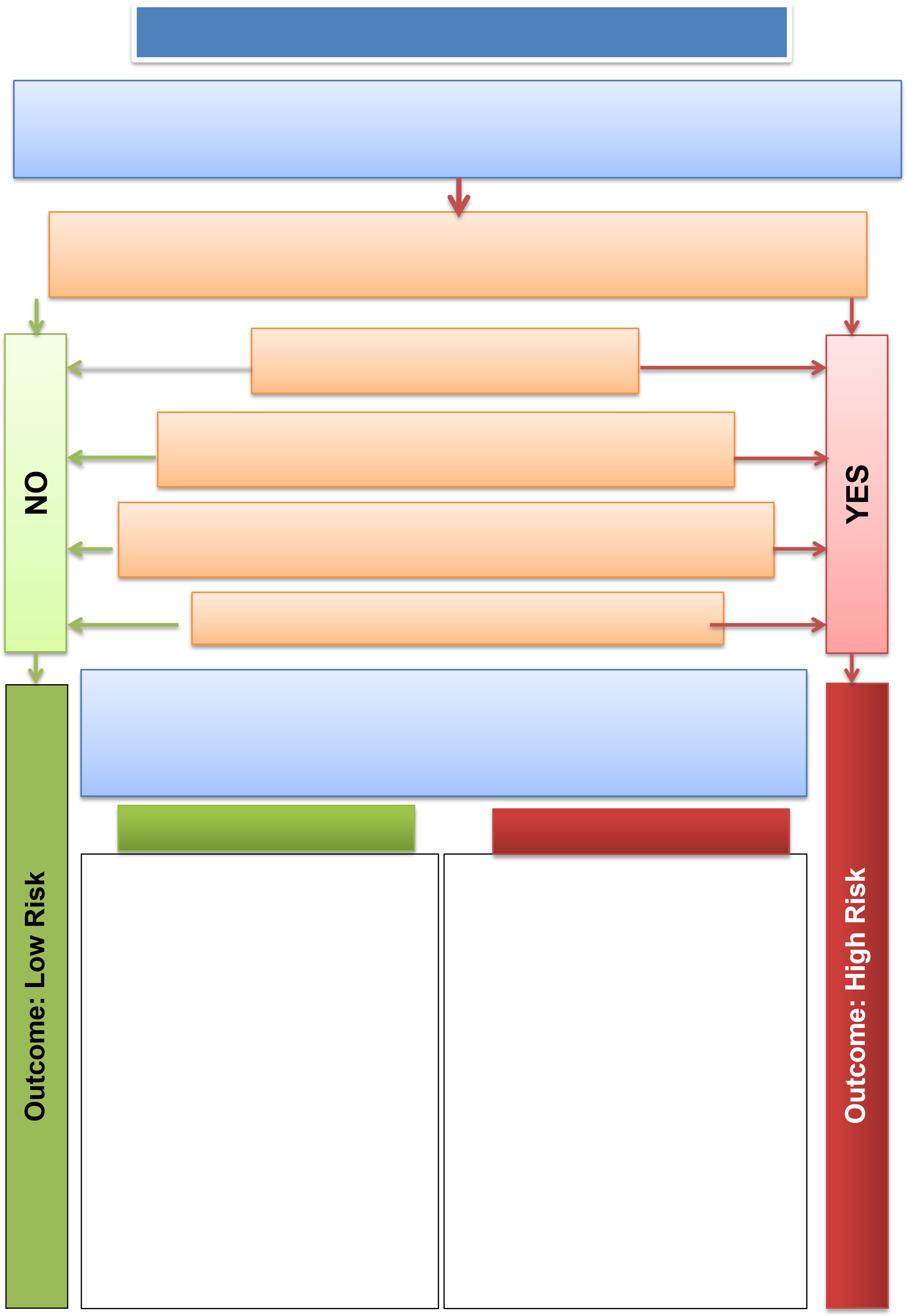 Missing Patient Flow Chart Quick Reference Guide Adult / Child 	missing from ward/department – unable to contact, ward searched, mobile phoned 	 	  	 Bleep Security on 1249                                              Escalate to Matron, Clinical Site & Medical Team     Has the patient ‘absconded’? Are they detained or likely to be detained under the MHA,the MCA DoLS? Are they subject to a public health order or in custody (Police or Prison)?Are they under 18 years of age?	Is the patient at risk of immediate threat to life?and limb as a result being missing?Does the patient lack mental capacity to consent to / decline care and  	 treatment? This should be documented or based on a reasonable belief. Is the person likely to suffer serious harm, including risk of exploitation or abuse,or cause serious harm to another person because of going missing.Do you believe the patient wishes / intends to take their own life?	 	 	  	 	 	 	 	 	 Be prepared to provide a clear rationale to the Police.      Ensure you have access to senior medical advice.DON’T DELAY IF YOU THINK THERE IS A RISKNURSE IN CHARGE TO CALL THE POLICE 	 	     LOW RISK	 	 	 	 	 HIGH RISK	 	 	 	 Ring the patients mobile & home number Inform Nurse in Charge, Matron, Security and ConsultantUnable to locate or make contact with the patient, or the patient refuses to return to hospital.Complete discharge letter and notify the GP, named contact and other relevant professional agencies (Social Care, Community Nurses). Document all your actions and assessments in the patient’s Health Care Record.    If you receive new information that maychange the outcome, review the flowchart & escalateNotify the Police advising them of the risk level and your concerns.The Police may ask you the questions from appendix 1, 2nd page, be prepared to have the information available.The Police will want to speak to the last people (doctor and nurse) that saw the patient. They may need to remain in the area or leave a telephone number to speak to the police.Contact patients named contact.Liaise with clinical staff throughout regarding clinical concerns of the patient.Inform the Duty Manager who will escalate to the Exec Director on call. Document your actions in the Health Care Record and complete a DATIX incident form ticking the safeguarding box.Appendix 3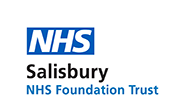 High Risk Missing Person Found Report- post incident Joint Agency DebriefMissing Person Information for Police (by phone or in person)Missing Person Information for Police (by phone or in person)Missing Person Information for Police (by phone or in person)Missing Person Information for Police (by phone or in person)Missing Person Information for Police (by phone or in person)Missing Person Information for Police (by phone or in person)Name & number of officers taking the report: Name & number of officers taking the report: Name & number of officers taking the report: Name & number of officers taking the report: Name & number of officers taking the report: Name & number of officers taking the report: Patient details including Full name, DOB, Address, Telephone numbers: Preferred Name/Nickname  (INSERT PATIENT STICKER)  Patient details including Full name, DOB, Address, Telephone numbers: Preferred Name/Nickname  (INSERT PATIENT STICKER)  Patient details including Full name, DOB, Address, Telephone numbers: Preferred Name/Nickname  (INSERT PATIENT STICKER)  Patient details including Full name, DOB, Address, Telephone numbers: Preferred Name/Nickname  (INSERT PATIENT STICKER)  Patient details including Full name, DOB, Address, Telephone numbers: Preferred Name/Nickname  (INSERT PATIENT STICKER)  Patient details including Full name, DOB, Address, Telephone numbers: Preferred Name/Nickname  (INSERT PATIENT STICKER)  Brief circumstances of patient going missing: Brief circumstances of patient going missing: Brief circumstances of patient going missing: Brief circumstances of patient going missing: Brief circumstances of patient going missing: Brief circumstances of patient going missing: Where last seen When last seen When last seen By whom? By whom? By whom? Individual’s description. – Including clothing Individual’s description. – Including clothing Individual’s description. – Including clothing Individual’s description. – Including clothing Individual’s description. – Including clothing Individual’s description. – Including clothing Steps taken so far to trace the individual. (Preliminary actions undertaken) Steps taken so far to trace the individual. (Preliminary actions undertaken) Steps taken so far to trace the individual. (Preliminary actions undertaken) Steps taken so far to trace the individual. (Preliminary actions undertaken) Steps taken so far to trace the individual. (Preliminary actions undertaken) Steps taken so far to trace the individual. (Preliminary actions undertaken) Is this out of character Is this out of character YES - why. YES - why. YES - why. NO Why are you concerned? What was the reason for this patient being deemed high risk? Why are you concerned? What was the reason for this patient being deemed high risk? Why are you concerned? What was the reason for this patient being deemed high risk? Why are you concerned? What was the reason for this patient being deemed high risk? Why are you concerned? What was the reason for this patient being deemed high risk? Why are you concerned? What was the reason for this patient being deemed high risk? Any known intentions or preparations made prior to going missing? Any known intentions or preparations made prior to going missing? YES - what. YES - what. YES - what. NO Have they taken any personal items with them? Have they taken any personal items with them? YES - what. YES - what. YES - what. NO Do they have a mobile phone with them? Do they have a mobile phone with them? Has it been tried?Has it been tried?Number Number Any known places they may go?Any known places they may go?Any known places they may go?Any known places they may go?Any known places they may go?Any known places they may go?Are they subject to any MHA section or MCA DoLSAre they subject to any MHA section or MCA DoLSYES - What and Why YES - What and Why YES - What and Why NO Any specific medical needs that require medication Any specific medical needs that require medication YES - Effects and timescales if not available YES - Effects and timescales if not available YES - Effects and timescales if not available NO Are they likely to be a victim of crime Are they likely to be a victim of crime YES - Why YES - Why YES - Why NO Are they likely to be a victim of abuse Are they likely to be a victim of abuse YES (DV/Sexual/Racial/bullying/Homophobic)  YES (DV/Sexual/Racial/bullying/Homophobic)  YES (DV/Sexual/Racial/bullying/Homophobic)  NO Are they at risk of sexual exploitation or have a Child Protection Plan Are they at risk of sexual exploitation or have a Child Protection Plan YES – From whom YES – From whom YES – From whom NO Are they likely to self-harm, attempt suicide Are they likely to self-harm, attempt suicide YES – Give details, including last known attempt YES – Give details, including last known attempt YES – Give details, including last known attempt NO Have they been exposed to harm in any previous missing episode Have they been exposed to harm in any previous missing episode YES - When YES - When YES - When NO Do they pose a danger to themselves or any other persons Do they pose a danger to themselves or any other persons YES- give detail  YES- give detail  YES- give detail  NO Does the missing person have a current or previous history of drug or alcohol abuse Does the missing person have a current or previous history of drug or alcohol abuse YES – Give details YES – Give details YES – Give details NO Details of any vehicle using or normal mode of transport if none Details of any vehicle using or normal mode of transport if none Details of messaging and social media used  Details of messaging and social media used  What format and usernames and passwords if known What format and usernames and passwords if known What format and usernames and passwords if known What format and usernames and passwords if known What access do they have to money What access do they have to money What access do they have to money What access do they have to money What access do they have to money What access do they have to money Is there any other information relevant to their absence that may affect or influence a supervisor’s risk assessment? Is there any other information relevant to their absence that may affect or influence a supervisor’s risk assessment? Is there any other information relevant to their absence that may affect or influence a supervisor’s risk assessment? Is there any other information relevant to their absence that may affect or influence a supervisor’s risk assessment? Is there any other information relevant to their absence that may affect or influence a supervisor’s risk assessment? Is there any other information relevant to their absence that may affect or influence a supervisor’s risk assessment? Patient Sticker Ward / Department:          Date and Time Patient Found: Police reference number: Ward / Department:          Date and Time Patient Found: Police reference number: Found address: Officer Details: Officer Details: DEBRIEF DATE: Led By:Attendees & Agency:DEBRIEF DATE: Led By:Attendees & Agency:DEBRIEF DATE: Led By:Attendees & Agency:Missing Voluntarily? Yes / No Missing Voluntarily? Yes / No Lost or injured? Yes / No Found at: Returned of own accord / Found at home address / Found at relative address /Found elsewhere Describe circumstances: Found at: Returned of own accord / Found at home address / Found at relative address /Found elsewhere Describe circumstances: Found at: Returned of own accord / Found at home address / Found at relative address /Found elsewhere Describe circumstances: Found by: Family / Police / carers / Other persons / Arrested / Recovered warrant MHA / Other Describe circumstances: Found by: Family / Police / carers / Other persons / Arrested / Recovered warrant MHA / Other Describe circumstances: Found by: Family / Police / carers / Other persons / Arrested / Recovered warrant MHA / Other Describe circumstances: Transport for return: Police provided / Carers provided / Not required / Ambulance required Describe circumstances: Transport for return: Police provided / Carers provided / Not required / Ambulance required Describe circumstances: Transport for return: Police provided / Carers provided / Not required / Ambulance required Describe circumstances: Suffered harm? Unharmed / Physical injury / Sex Offence / Other crime / Abduction / Unexplained death / Murder Describe circumstances: Suffered harm? Unharmed / Physical injury / Sex Offence / Other crime / Abduction / Unexplained death / Murder Describe circumstances: Suffered harm? Unharmed / Physical injury / Sex Offence / Other crime / Abduction / Unexplained death / Murder Describe circumstances: Circumstances While Missing: Slept rough / Stayed with friend / Met up with other / Went to location / Went to place previously lived or frequented / Stayed in hotel or other commercial premises / Misper refused or declined information / Not known / other Describe circumstances: Circumstances While Missing: Slept rough / Stayed with friend / Met up with other / Went to location / Went to place previously lived or frequented / Stayed in hotel or other commercial premises / Misper refused or declined information / Not known / other Describe circumstances: Circumstances While Missing: Slept rough / Stayed with friend / Met up with other / Went to location / Went to place previously lived or frequented / Stayed in hotel or other commercial premises / Misper refused or declined information / Not known / other Describe circumstances: Criminal activity: No crime committed / committed crime Describe circumstances: Criminal activity: No crime committed / committed crime Describe circumstances: Criminal activity: No crime committed / committed crime Describe circumstances: Time spends missing: Less than 24 hours / 24-48 hours / 3-5 days / More than 7 days Describe circumstances: Time spends missing: Less than 24 hours / 24-48 hours / 3-5 days / More than 7 days Describe circumstances: Time spends missing: Less than 24 hours / 24-48 hours / 3-5 days / More than 7 days Describe circumstances: Distance away from point missing: 0-5 miles / 6-210 miles / 11-20 miles / 21-40 miles / 41-80 miles / over 81 miles / out of UK. Describe circumstances: Distance away from point missing: 0-5 miles / 6-210 miles / 11-20 miles / 21-40 miles / 41-80 miles / over 81 miles / out of UK. Describe circumstances: Distance away from point missing: 0-5 miles / 6-210 miles / 11-20 miles / 21-40 miles / 41-80 miles / over 81 miles / out of UK. Describe circumstances: Reason for going missing: Problems at home / personal problems / problems at school / other reasons / declined to give reasons / Lacks mental capacity to provide reasons Describe circumstances: Reason for going missing: Problems at home / personal problems / problems at school / other reasons / declined to give reasons / Lacks mental capacity to provide reasons Describe circumstances: Reason for going missing: Problems at home / personal problems / problems at school / other reasons / declined to give reasons / Lacks mental capacity to provide reasons Describe circumstances: Lessons Learnt Lessons Learnt Lessons Learnt Recommendation Recommendation Recommendation 